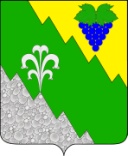 АДМИНИСТРАЦИЯ НИЖНЕБАКАНСКОГО СЕЛЬСКОГО ПОСЕЛЕНИЯ КРЫМСКОГО РАЙОНА ПОСТАНОВЛЕНИЕот  30.12.2015	            № 538станица НижнебаканскаяО перечне должностей муниципальной службы администрацииНижнебаканского сельского поселения Крымского района, в связи с замещением которых на гражданина налагаются ограничения, предусмотренныестатьей 12  Федерального закона от 25 декабря 2008 года № 273-ФЗ«О противодействии коррупции»Во исполнение Указа Президента Российской Федерации от 21 июля 2010 года № 925 «О мерах по реализации отдельных положений Федерального закона о противодействии коррупции», на основании стать 12 Федерального закона от 25 декабря 2008 года № 273-ФЗ «О противодействии коррупции», постановляю:1. Утвердить  перечень должностей муниципальной службы администрации Нижнебаканского сельского поселения Крымского района, по которым распространяются ограничения на граждан, замещающих эти должности при заключении ими трудовых договоров в коммерческих и некоммерческих организациях (приложение).2. Лица, замещающие указанные в пункте 1 должности муниципальной службы в течение 2-х лет после увольнения с муниципальной службы:1) имеют право замещать должности в коммерческих и некоммерческих организациях, если отдельные функции  государственного  управления  этими организациями входили в должностные (служебные) обязанности муниципального служащего, с согласия соответствующей комиссии по соблюдению требований к служебному поведению муниципальных служащих и урегулированию конфликта интересов, которое дается в порядке, установленном нормативными правовыми актами Российской Федерации; 2) обязаны при заключении трудовых договоров, сообщать представителю нанимателя (работодателю) сведения о последнем месте своей службы с соблюдением законодательства Российской Федерации о государственной тайне.3. Несоблюдение гражданином, замещавшим должности муниципальной службы, перечень которых устанавливается пунктом 1 постановления, после увольнения с муниципальной службы требования, предусмотренного пунктом 2 настоящего постановления, влечет прекращение трудового договора, заключенного с указанным гражданином.4. Работодателям коммерческих и некоммерческих организаций при заключении трудового договора с гражданином, замещавшим должности муниципальной службы, перечень которых устанавливается пунктом 1 настоящего постановления, в течение двух лет после его увольнения с муниципальной службы в десятидневный срок сообщить о заключении такого договора представителю нанимателя (работодателю) муниципального служащего по последнему месту его службы в порядке, установленном нормативными правовыми актами Российской Федерации.5. Неисполнение работодателем коммерческих и некоммерческих организаций обязанности, установленной пунктом 4 настоящего постановления, является правонарушением и влечет ответственность в соответствии с законодательством Российской Федерации.6. Признать утратившим силу постановление администрации Нижнебаканского сельского поселения Крымского района  от 06 октября 2010  года № 228 «О перечне должностей муниципальной службы администрации Нижнебаканского сельского поселения Крымского района»;7.Специалисту 2 категории администрации Нижнебаканского сельского поселения Крымского района Ахрютиной Н.Г.   настоящее постановление обнародовать и разместить на официальном интернет-сайте администрации Нижнебаканского сельского поселения Крымского района.8. Контроль за выполнением настоящего постановления возложить на заместителя главы Нижнебаканского сельского поселения Крымского района Ткаченко П.И.9. Настоящее постановление вступает в силу со дня его обнародования. Глава Нижнебаканского сельского поселенияКрымского района                                                                 А.А.КукосПриложениек постановлению администрацииНижнебаканского сельского    поселения Крымского района От 30.12.2015 года № 538ПЕРЕЧЕНЬдолжностей муниципальной  службы администрации Нижнебаканского сельского поселения Крымского района, по которым распространяются ограничения на граждан, замещающих эти должности при заключении ими трудовых договоров в коммерческих и некоммерческих организациях1.Заместитель главы Нижнебаканского сельского поселения Крымского района. 2.Главный специалист администрации Нижнебаканского сельского поселения Крымского района.Специалист 2 категорииадминистрации Нижнебаканскогосельского поселения                                                            Ахрютина Н.Г.